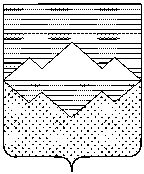 АДМИНИСТРАЦИЯ АЙЛИНСКОГО СЕЛЬСКОГО ПОСЕЛЕНИЯ САТКИНСКОГО МУНИЦИПАЛЬНОГО РАЙОНА ЧЕЛЯБИНСКОЙ ОБЛАСТИПОСТАНОВЛЕНИЕот 28 февраля 2024 года № 18О мерах по охране лесов от пожаров вАйлинском сельском поселении на 2024 год    В соответствии с Лесным кодексом Российской Федерации, постановлением Правительства Российской Федерации от 07.10.2020 г. № 1614 «Об утверждении Правил пожарной безопасности в лесах», постановлением администрации Саткинского муниципального района от 27.02.2024 № 119 «О мерах по охране лесов от пожаров в Саткинском муниципальном районе в 2024 году», в целях охраны от пожаров и организации оперативного тушения загораний в лесах Айлинского сельского поселения в 2024 году, ПОСТАНОВЛЯЮ:1. Пожароопасный период в лесах Айлинского сельского поселения на 2024 год установить с момента схода снежного покрова, ориентировочно с 10 апреля 2024 года по 10 октября 2024 года.2.  В срок до 1 апреля 2024 года создать местную комиссию по профилактике и борьбе лесными пожарами, с участием лесничих и работников ОМВД по Саткинскому району.3. Разработать  и предоставить до начала пожароопасного периода  в Главное  Управление лесами Челябинской области планов тушения лесных пожаров отношении лесных участков, находящихся в муниципальной собственности.4. Разработать паспорта пожарной безопасности населенных пунктов подверженных угрозе распространения лесных пожаров, в соответствии с утвержденным реестром.5. Обеспечить соблюдение «Правил пожарной безопасности в лесах Российской Федерации» на лесных площадях в черте земель Айлинского сельского поселения.6. Разрабатывать и утверждать на лесные площади  в черте земель Айлинского сельского поселения противопожарные мероприятия в соответствии с планами противопожарного устройства и обеспечить их выполнение.7. Обеспечить выявление лесных пожаров, обеспечить оповещение команд пожаротушения, организацию ликвидации лесных пожаров на лесных площадях в черте земель Айлинского сельского поселения.8. В целях предотвращения образования несанкционированных свалок мусора в лесном фонде организовать работу по сбору и вывозу мусора с территории Айлинского сельского поселения. 9. Вести пропаганду по соблюдению «Правил пожарной безопасности в лесах Российской Федерации» через средства массовой информации, путем распределения листовок и памяток, а также на сходах и сборах граждан. 10. Рекомендовать руководителям всех организаций и предприятий независимо от форм собственности оказывать содействие работникам лесного фонда (гражданам) в доведении информации о лесных пожарах.11. Рекомендовать директору МКУ сош с. Айлино (Кильдяевой Л.В.) разработать о осуществлять мероприятия по усилению работы среди учащихся по вопросам соблюдения «Правил пожарной безопасности в лесах Российской Федерации» и бережного отношения к природе. 12. Запретить в течении пожароопасного периода и периодов высокой пожарной опасности на землях лесного фонда и на участках, непосредственно примыкающих к лесам и лесным насаждениям:1) сжигание порубочных остатков от заготавливаемой древесины;2) выжигание травы на лесных полянах, прогалинах и лугах;3) выжигание стерни и остатков соломы на сельскохозяйственных полях. 13. Признать утратившим силу постановление Администрации Айлинского сельского поселения от 14.03.2023г. № 8 «О мерах по охране лесов от пожаров в Айлинском сельском поселении на 2023 год».14. Опубликовать настоящее постановление в газете Саткинский рабочий» на официальном сайте Администрации Айлинского сельского поселения.15. Контроль за исполнением настоящего постановления оставляю за собой.Глава Айлинского сельского поселения                                        Т.П.Шуть